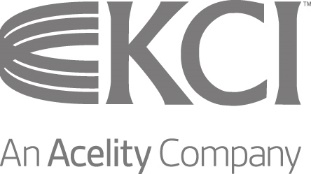 USER GROUW MEETING VAC VERAFLO THERAPIEPROGRAMMA17:30u – 18:30u	Inloop met buffet18:30u – 18:45u	Opening						Louk van Doorn18:45u – 19:30u	Update van de weteschappelijke literatuur		Louk van Doorn
			over Veraflo19:30u – 20:15u	Veraflo bij prothesen en osteosynthese			Robert Dettmers
			materiaal20:15u – 20:45u	Pauze20:45u – 21:30u	Veraflo bij geinfecteerde matten en andere		Irene van Arum
			wondinfecties in de buik